Bulletin d’adhésion et/ou de don à « Bourg la Reine Dynamique et Solidaire »ADS BLR étant reconnue d’intérêt général, cotisation et dons 
ouvrent droit à une réduction d’impôt de 66% du montant.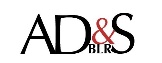 Nom : 	Prénom : Adresse :N° téléphone :	Mail :Cotisation :	Don :	Année : Cotisation      20 €	Étudiant, chômeur, non imposable 	10 €‬‬‬‬Pour les personnes adhérant au second semestre, 50% de la cotisation annuelleVirement ou chèque à l’ordre de « Association BLR Dynamique et Solidaire »À envoyer à Michel Pays, 9 avenue des Cottages   92340 Bourg la ReineSi vous souhaitez recevoir le reçu fiscal, il est nécessaire d’indiquer votre adresse  RGPD : je consens à ce que ADS conserve ces données pour me  répondre, 	m'informer ou m’envoyer un reçu fiscal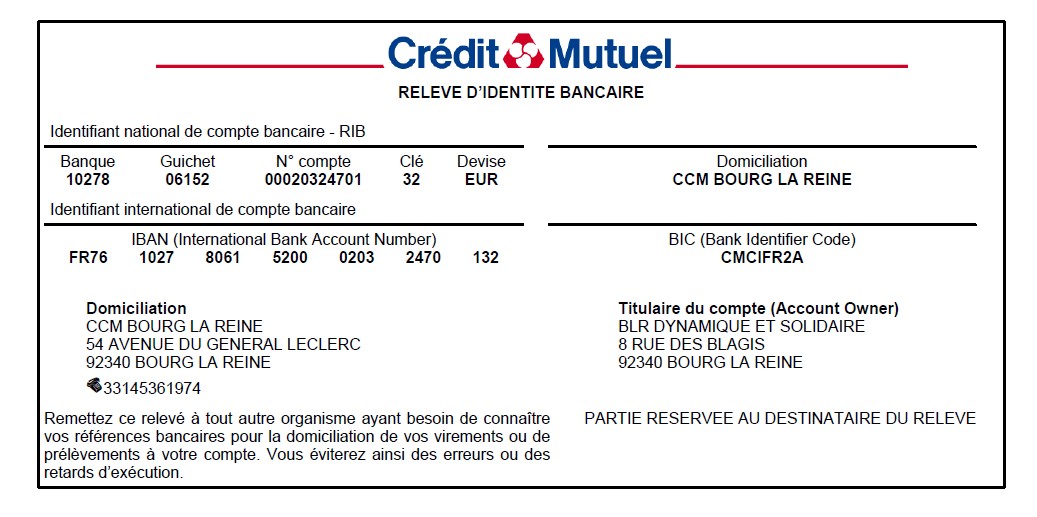 